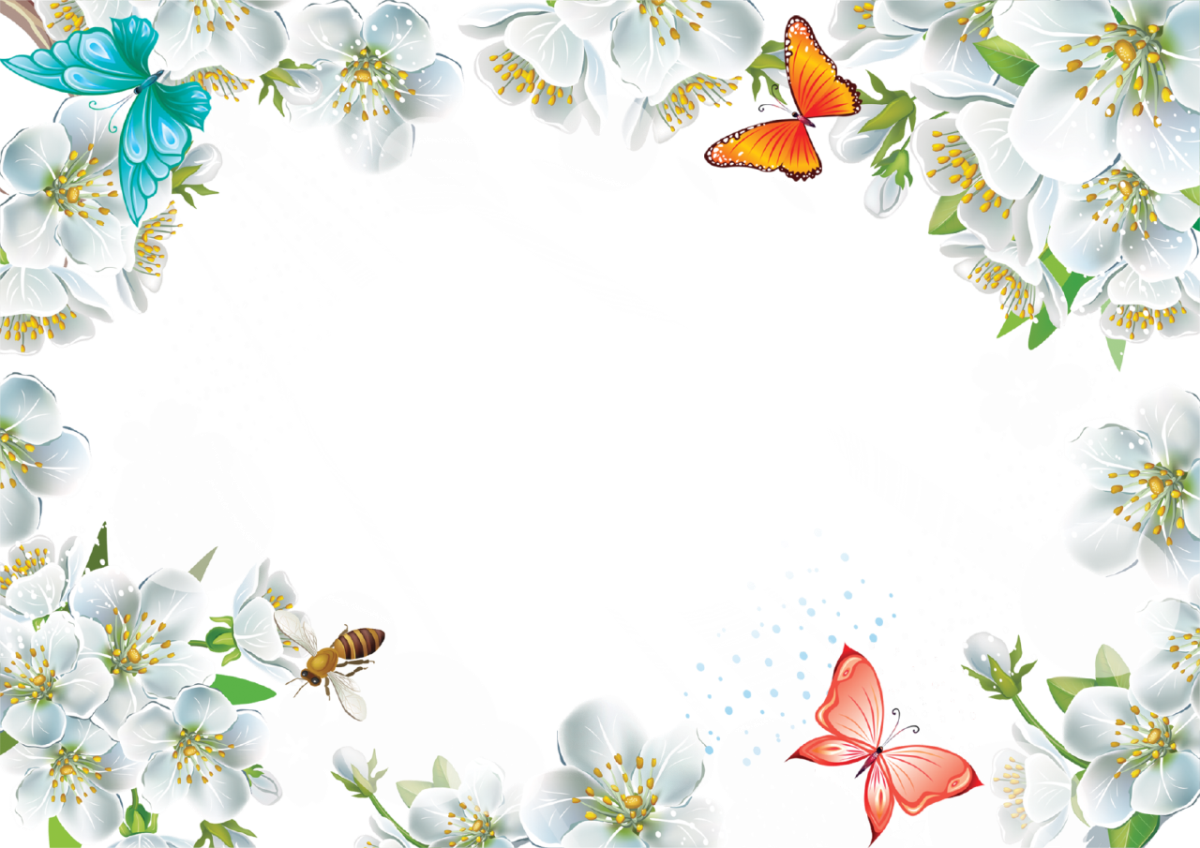 «Мама»Мама, мама, мамочка, я тебя люблю.Я тебе весеннюю песенку спою.К нас в окошко солнышко лейся через край,Золотым сиянием маму согревай.Розовые камушки с моря принесу,Белые подснежники соберу в лесу.